PCL FRIENDS SPRING FUND-RAISER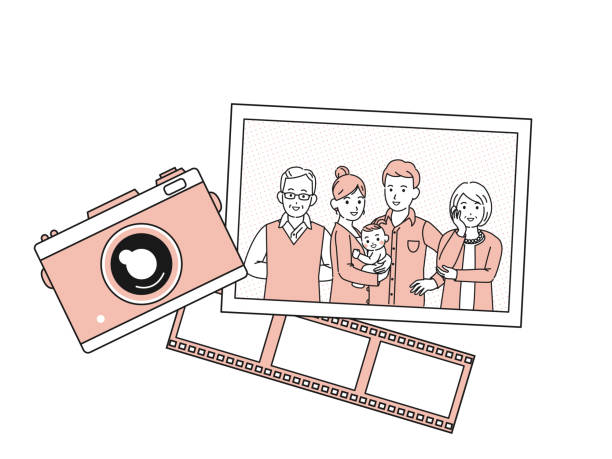 PCL Friends is happy to provide a professional photo session opportunity for up to ten people at our library by kkeenanphotography.com onSaturday, April 15Starting at 10:00 AM$75.00 with profits going to PCLIncludes a zip drive with 15-20 pix plus four 5x7 prints of the photographer’s choosing.Book an appointment now:  810.348.3694A perfect Mother’s Day gift!PCL Family Photo Appointment for 4/15/23            Call 810.348.3694  A Friends of Peninsula Community Library FundraiserPCL Family Photo Appointment for 4/15/23            Call 810.348.3694  A Friends of Peninsula Community Library FundraiserPCL Family Photo Appointment for 4/15/23            Call 810.348.3694  A Friends of Peninsula Community Library FundraiserPCL Family Photo Appointment for 4/15/23            Call 810.348.3694  A Friends of Peninsula Community Library FundraiserPCL Family Photo Appointment for 4/15/23            Call 810.348.3694  A Friends of Peninsula Community Library Fundraiser